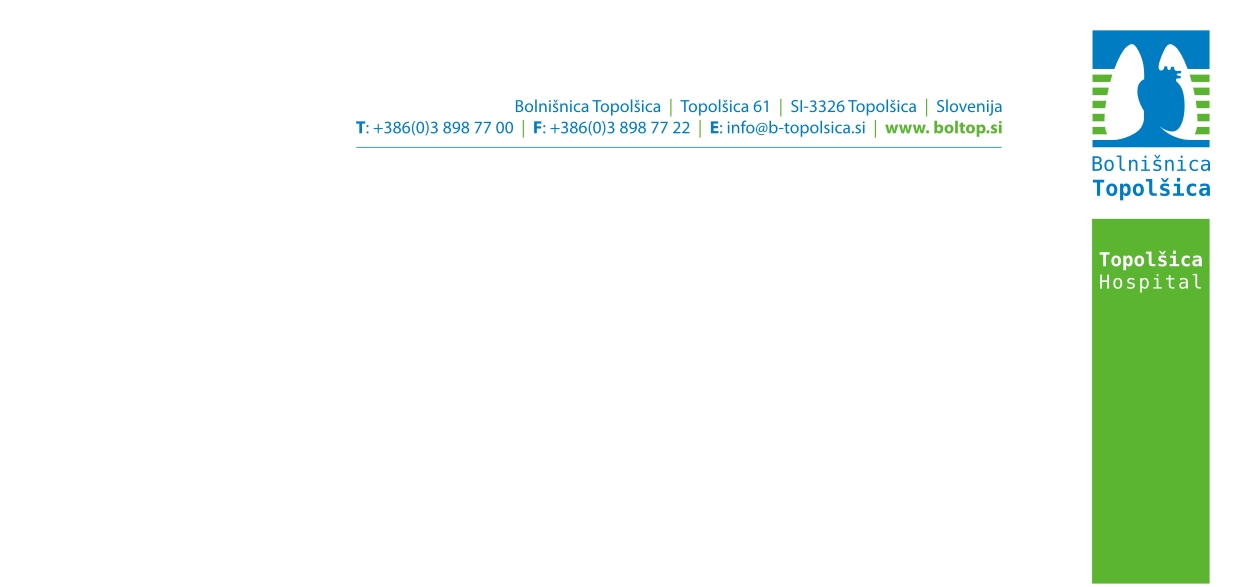 NAVODILO ZA OGTT (OBREMENITEV Z GLUKOZO)OGTT test je namenjen ugotavljanju zmanjšane tolerance za glukozo. S testom spremljamo spremembe v koncentraciji glukoze v krvi pred in po njenem zaužitju.Priprava pacienta:Ker je koncentracija sladkorja v krvi odvisna od več dejavnikov (uživanje hrane, stradanje, fizični ali psihični napori, bolezenska stanja), vas prosimo, da upoštevate navodila za pripravo na testiranje:pred testiranjem morate biti tešči najmanj 8-10 urNa odvzem krvi pridete med 7.00 in 9.00Vsaj 3 dni pred testiranjem uživajte normalno hrano, bogato z ogljikovimi hidrati (vsaj 150g na dan) in bodite normalno telesno aktivni. Večji fizični napor pred testiranjem vpliva na toleranco za sladkor v krviVsaj 3 dni pred testiranjem ne sme uživati alkoholaPred testiranjem morate imeti stabilno zdravstveno stanje (OGTT se ne opravlja pa pacientih z akutnimi črevesnimi in želodčnimi boleznimi, ali če pacienti jemljejo zdravila, ki vplivajo na nivo glukoze v krvi)Izvedba testa:Odvzem prvega vzorca krvi pred zaužitjem raztopine glukoze (0h)Določitev glukoze v serumu na tešče.Če je že prva vrednost glukoze diagnostična, testa ne nadaljujemo, obremenitev ni potrebna, v nasprotnem primeru obremenitev izvedemo. Obremenitev s 75 g glukoze, raztopljene v 200-300 mL vode (zaužiti v 5 minutah, šteje se čas od prvega požirka).V času preiskave je priporočljivo, da mirujete, med preiskavo ni dovoljeno ne piti ne jesti in ne kaditi, saj to lahko vpliva na rezultate preiskave.Sledi odvzem krvi po 60 minutah (1h) po zaužitju raztopine glukoze in določitev koncentracije v serumu.Sledi odvzem krvi po 120 minutah (2h) po zaužitju raztopine glukoze in določitev koncentracije v serumu.Enota za laboratorijsko diagnostikoVodja laboratorija: Eva Lozič, MSc, spec. med. biokem.